     52 Week Savings Plan       www.melissasbargains.com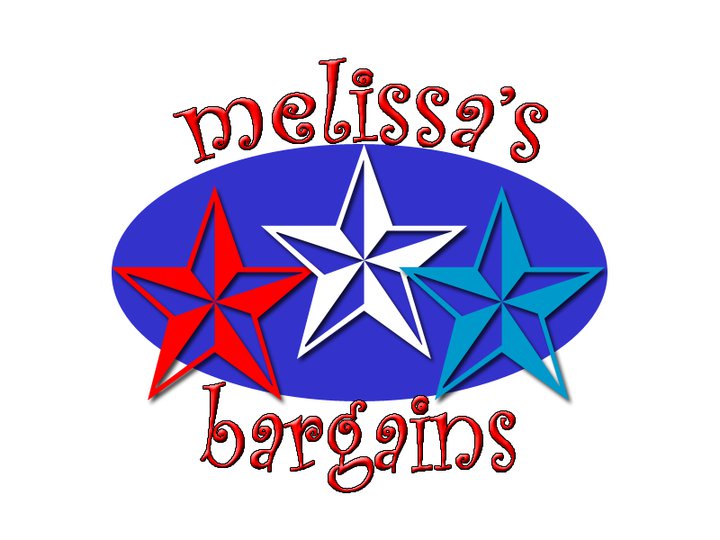 Week #Amount to DepositBalanceWeek #Amount to DepositBalanceWeek #Amount to DepositBalance1$1$118$18$17136$36$6662$2$319$19$19037$37$7033$3$620$20$21038$38$7414$4$1021$21$23139$39$7805$5$1522$22$25340$40$8206$6$2123$23$27641$41$8617$7$2824$24$30042$42$9038$8$3625$25$32543$43$9469$9$4526$26$35144$44$99010$10$5527$27$37845$45$1,03511$11$6628$28$40646$46$1,08112$12$7829$29$43547$47$1,12813$13$9130$30$46548$48$1,17614$14$10531$31$49649$49$1,22515$15$12032$32$52850$50$1,27516$16$13633$33$56151$51$1,32617$17$15334$34$59552$52$1,378